1. Разработайте урок-лекцию по изучению простейшего тригонометрического уравнения sinx =a. Выделите основные этапы доказательства и обобщите их для случая любого другого простейшего тригонометрического уравнения.План лекции1. Сообщить идею применения графического метода для вывода формул (можно с использованием графика, а можно с использованием единичной окружности).2. Выделить и рассмотреть случаи:• когда уравнение не имеет решений;• основной случай;• частные случаи.3. Подвести итоги.2. Продумайте организацию помощи ученику при выполнении следующего задания:Найдите все решения уравнения 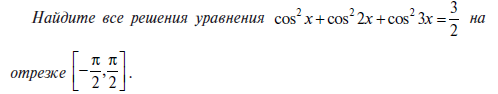 3. Разработайте фрагмент урока по объяснению решения простейшего тригонометрического неравенства (на выбор)